领英改资料教程1：先填写职业各人各种信息2：填写好个人介绍一定要填写3：技能也要选择跟职业有关的技能4:保存所有资料 退出账号5：重新登录已修改的账号6：找好需要修改的头像图片7：上传保存图片（开始左上角头像不会刷新出来 只有右上角会有头像）8：点开个人档案 如果头像刷新就可以了9：找到你需要加的客户个人档案页面 点击加好友填写打招呼信息即可10：如果不确认是否能加好友 ，可以先找一个自己的账号先加一下就可以了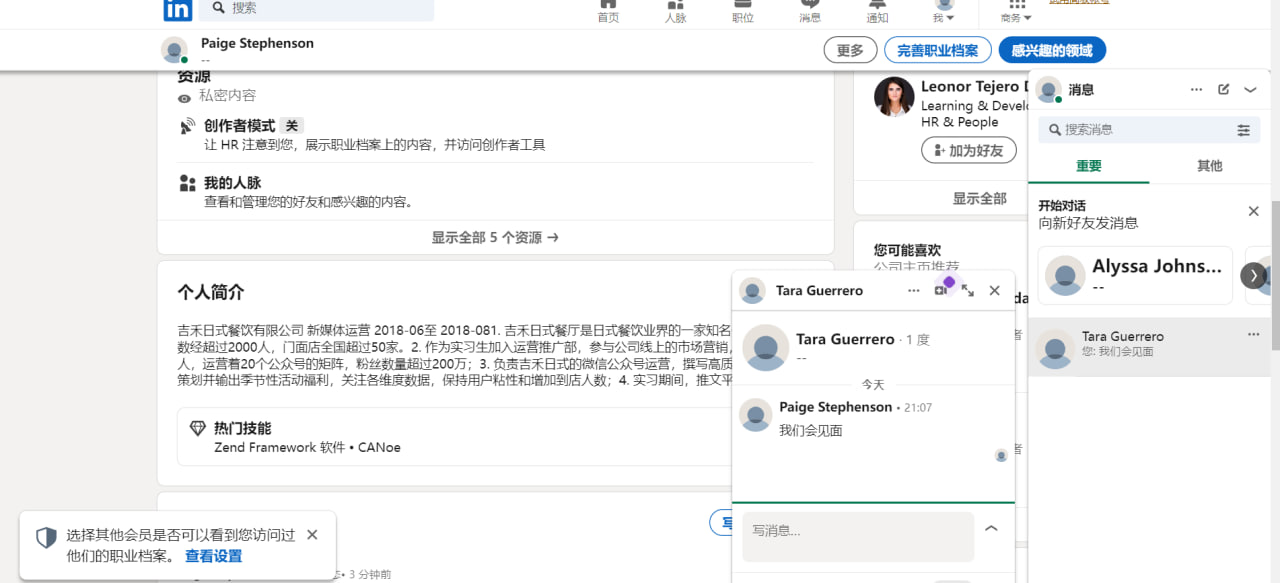 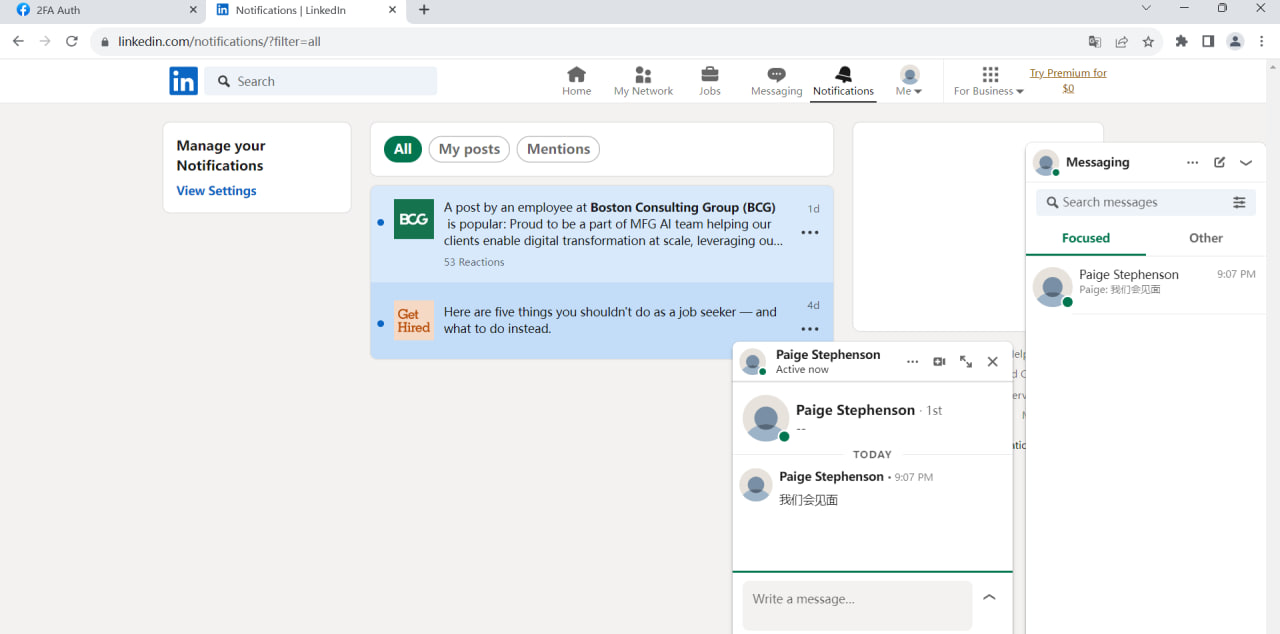 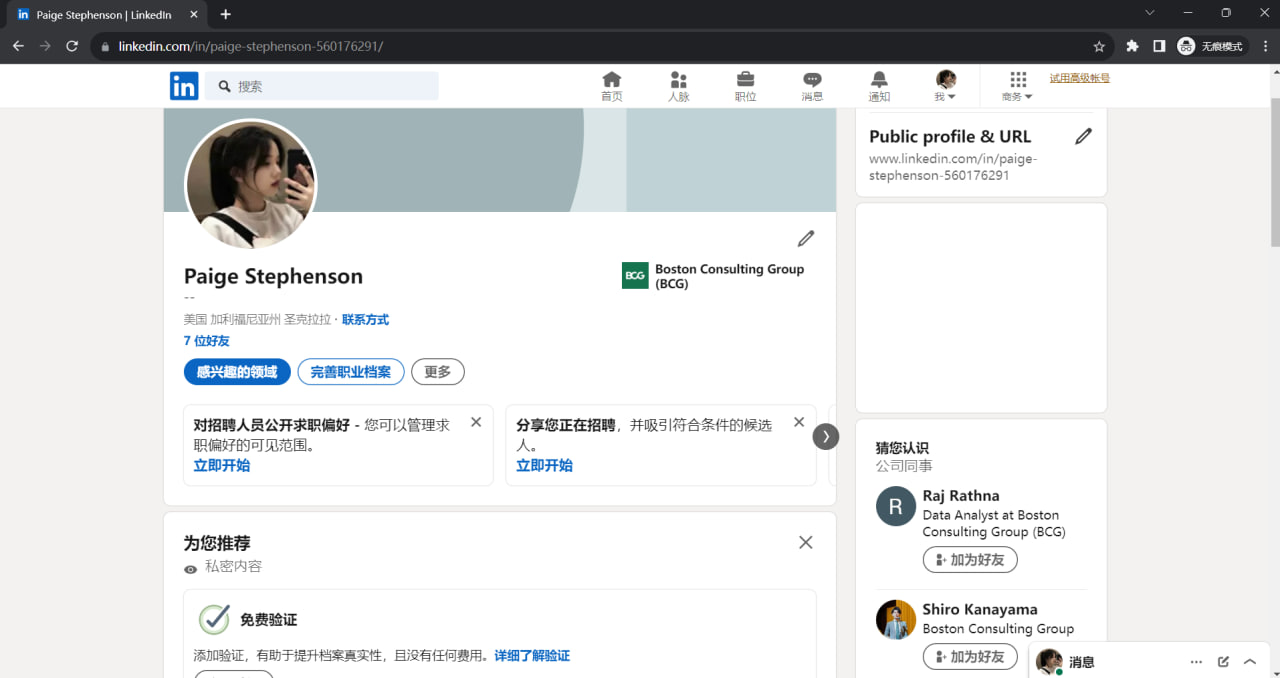 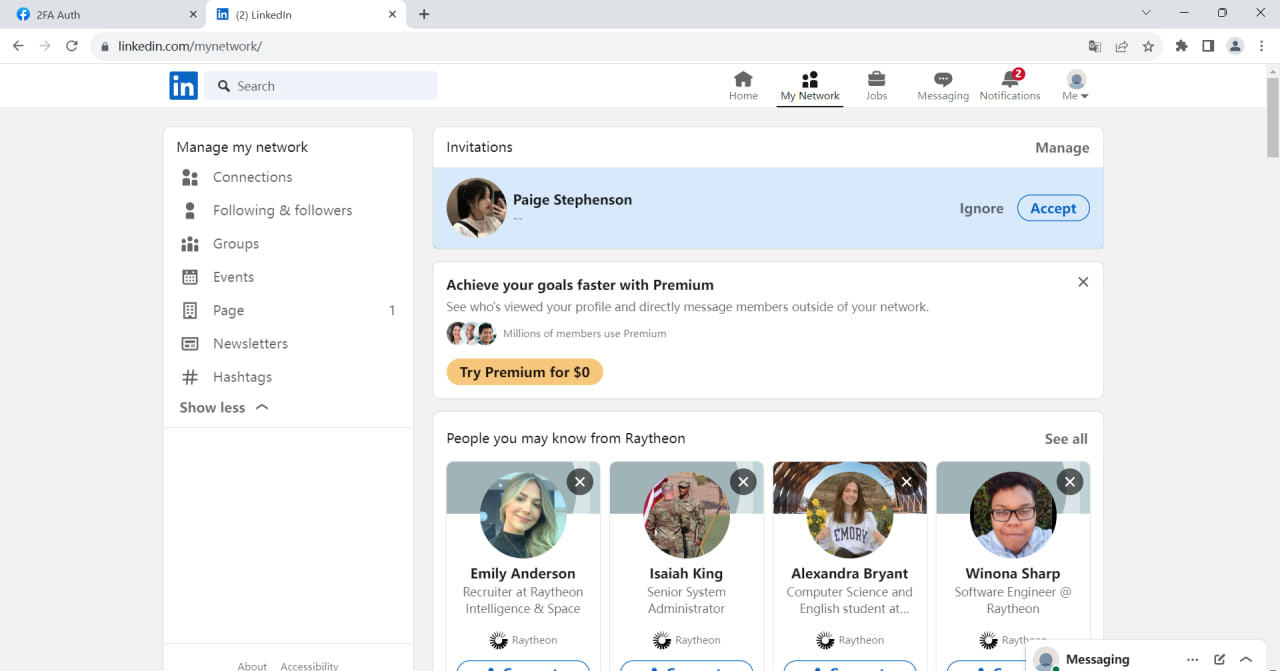 